Please continue on a separate sheet if necessaryPlease continue on a separate sheet if necessaryPlease continue on a separate sheet if necessary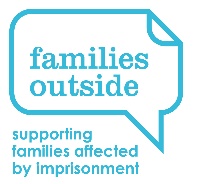 Families Outside Families Outside Application No.(office use)Employment Application FormEmployment Application FormFSWData protection: Families Outside is fully compliant with the General Data Protection Regulation (GDPR) and will only hold the information you opt to provide us with for the duration of the recruitment process, unless you advise us otherwise.  Following completion of this process all data you provide will either be securely destroyed, or if you are successful in your application, progress forward to form part of a personnel file.Data protection: Families Outside is fully compliant with the General Data Protection Regulation (GDPR) and will only hold the information you opt to provide us with for the duration of the recruitment process, unless you advise us otherwise.  Following completion of this process all data you provide will either be securely destroyed, or if you are successful in your application, progress forward to form part of a personnel file.Data protection: Families Outside is fully compliant with the General Data Protection Regulation (GDPR) and will only hold the information you opt to provide us with for the duration of the recruitment process, unless you advise us otherwise.  Following completion of this process all data you provide will either be securely destroyed, or if you are successful in your application, progress forward to form part of a personnel file.Data protection: Families Outside is fully compliant with the General Data Protection Regulation (GDPR) and will only hold the information you opt to provide us with for the duration of the recruitment process, unless you advise us otherwise.  Following completion of this process all data you provide will either be securely destroyed, or if you are successful in your application, progress forward to form part of a personnel file.The application should be returned by:Email to: details of where to email applications will be available on each vacancy advertisementPost to: Families Outside, 17 Gayfield Square, Edinburgh, EH1 3NXThe application should be returned by:Email to: details of where to email applications will be available on each vacancy advertisementPost to: Families Outside, 17 Gayfield Square, Edinburgh, EH1 3NXThe application should be returned by:Email to: details of where to email applications will be available on each vacancy advertisementPost to: Families Outside, 17 Gayfield Square, Edinburgh, EH1 3NXThe application should be returned by:Email to: details of where to email applications will be available on each vacancy advertisementPost to: Families Outside, 17 Gayfield Square, Edinburgh, EH1 3NXCompleting this application:This form has been formatted appropriately.  Please do not adjust the settings or paste text into the document without ensuring it is in the specified font type/size.  Use additional A4 sheets for each question if required.Completing this application:This form has been formatted appropriately.  Please do not adjust the settings or paste text into the document without ensuring it is in the specified font type/size.  Use additional A4 sheets for each question if required.Completing this application:This form has been formatted appropriately.  Please do not adjust the settings or paste text into the document without ensuring it is in the specified font type/size.  Use additional A4 sheets for each question if required.Completing this application:This form has been formatted appropriately.  Please do not adjust the settings or paste text into the document without ensuring it is in the specified font type/size.  Use additional A4 sheets for each question if required.Position applied for:Position applied for:Family Support Worker – 35 hours per weekFamily Support Worker – 35 hours per weekPersonal detailsPersonal detailsSurnameFirst name(s)AddressTelephoneEmailAre you a UK citizen?Yes                No                If no, are you authorised to work in the UK?Yes                No                Marketing feedbackMarketing feedbackMarketing feedbackMarketing feedbackHow did you hear about this post?How did you hear about this post?How did you hear about this post?How did you hear about this post?Good MovesFamilies Outside websiteFacebookTwitterS1 JobsWord of mouthPrint presswhich publication?which publication?Declaration and signatureDeclaration and signatureDeclaration and signatureDeclaration and signatureI certify that my answers and all particulars are true and complete to the best of my knowledge. If this application leads to employment, I understand that any omissions, false or misleading information in my application or in the interview process may result in my dismissal.I understand that employment with Families Outside is subject to receipt of satisfactory references.I certify that my answers and all particulars are true and complete to the best of my knowledge. If this application leads to employment, I understand that any omissions, false or misleading information in my application or in the interview process may result in my dismissal.I understand that employment with Families Outside is subject to receipt of satisfactory references.I certify that my answers and all particulars are true and complete to the best of my knowledge. If this application leads to employment, I understand that any omissions, false or misleading information in my application or in the interview process may result in my dismissal.I understand that employment with Families Outside is subject to receipt of satisfactory references.I certify that my answers and all particulars are true and complete to the best of my knowledge. If this application leads to employment, I understand that any omissions, false or misleading information in my application or in the interview process may result in my dismissal.I understand that employment with Families Outside is subject to receipt of satisfactory references.SignatureDateNote: page 1 comprises your personal details and marketing information, and is detached before your application form is submitted to the Selection Panel.  This ensures an impartial process when it comes to the selection process.  Please only sign the form on page 1 once you have completed the rest of the application and are satisfied with your responses.Note: page 1 comprises your personal details and marketing information, and is detached before your application form is submitted to the Selection Panel.  This ensures an impartial process when it comes to the selection process.  Please only sign the form on page 1 once you have completed the rest of the application and are satisfied with your responses.Note: page 1 comprises your personal details and marketing information, and is detached before your application form is submitted to the Selection Panel.  This ensures an impartial process when it comes to the selection process.  Please only sign the form on page 1 once you have completed the rest of the application and are satisfied with your responses.Note: page 1 comprises your personal details and marketing information, and is detached before your application form is submitted to the Selection Panel.  This ensures an impartial process when it comes to the selection process.  Please only sign the form on page 1 once you have completed the rest of the application and are satisfied with your responses.ReferencesPlease give details below of TWO people whom we may contact for references.  References will be taken up prior to being offered employment, unless you specify otherwise.  At least one of reference should have knowledge of you in a working environment, either paid or unpaid, and one should be your current or last employer.  If you are a recent school / college leaver, please give appropriate school / college referees.ReferencesPlease give details below of TWO people whom we may contact for references.  References will be taken up prior to being offered employment, unless you specify otherwise.  At least one of reference should have knowledge of you in a working environment, either paid or unpaid, and one should be your current or last employer.  If you are a recent school / college leaver, please give appropriate school / college referees.ReferencesPlease give details below of TWO people whom we may contact for references.  References will be taken up prior to being offered employment, unless you specify otherwise.  At least one of reference should have knowledge of you in a working environment, either paid or unpaid, and one should be your current or last employer.  If you are a recent school / college leaver, please give appropriate school / college referees.Application No.(office use)ReferencesPlease give details below of TWO people whom we may contact for references.  References will be taken up prior to being offered employment, unless you specify otherwise.  At least one of reference should have knowledge of you in a working environment, either paid or unpaid, and one should be your current or last employer.  If you are a recent school / college leaver, please give appropriate school / college referees.ReferencesPlease give details below of TWO people whom we may contact for references.  References will be taken up prior to being offered employment, unless you specify otherwise.  At least one of reference should have knowledge of you in a working environment, either paid or unpaid, and one should be your current or last employer.  If you are a recent school / college leaver, please give appropriate school / college referees.ReferencesPlease give details below of TWO people whom we may contact for references.  References will be taken up prior to being offered employment, unless you specify otherwise.  At least one of reference should have knowledge of you in a working environment, either paid or unpaid, and one should be your current or last employer.  If you are a recent school / college leaver, please give appropriate school / college referees.Reference 1Full nameReference 1RelationshipReference 1Company/organisationReference 1TelephoneReference 1EmailReference 2Full nameReference 2RelationshipReference 2Company/organisationReference 2TelephoneReference 2EmailEmployment (please begin with your most recent employer)Employment (please begin with your most recent employer)Employment (please begin with your most recent employer)Employment (please begin with your most recent employer)Employment (please begin with your most recent employer)Employment (please begin with your most recent employer)Employment (please begin with your most recent employer)Employment 1EmployerEmployerEmployment 1Job titleSalary£Employment 1Start dateEnd dateEmployment 1ResponsibilitiesEmployment 1Reason for leavingReason for leavingEmployment 2EmployerEmployerEmployment 2Job titleSalary£Employment 2Start dateEnd dateEmployment 2ResponsibilitiesEmployment 2Reason for leavingReason for leavingReason for leavingIf successful, when could you take up the position?  Please provide any notice period.Voluntary work (please give details of any relevant unpaid work)Education (please begin with your most recent education)Education (please begin with your most recent education)Education (please begin with your most recent education)Education 1Higher/further education body attendedEducation 1Start dateEducation 1End dateEducation 1Qualifications obtainedEducation 2Higher/further education body attendedEducation 2Start dateEducation 2End dateEducation 2Qualifications obtainedTraining course (year attended)QualificationTraining course (year attended)QualificationAny other training, skill or qualification relevant to the roleDrivingDrivingDo you hold a full current driving licence valid for use within the United Kingdom?Yes                No                Disclosure Scotland criminal records checkDisclosure Scotland criminal records checkSome roles within Families Outside require criminal records check from Disclosure Scotland.  This will be stated on the job description if it is the case.  A previous criminal record does not automatically prevent someone from qualifying for a post.  Each case will be assessed on its own merits.Some roles within Families Outside require criminal records check from Disclosure Scotland.  This will be stated on the job description if it is the case.  A previous criminal record does not automatically prevent someone from qualifying for a post.  Each case will be assessed on its own merits.By ticking this box I understand a criminal record check may be carried out on me if I am successful in my application  IT and social media abilityIT and social media abilityIT and social media abilityIT and social media abilityIT and social media abilityPlease check the box which best describes your overall skill level with  computers and other IT equipment such as mobile phones?ExcellentGoodLimitedNonePlease check the box which best describes your overall skill level with  computers and other IT equipment such as mobile phones?What best describes your competency with the following?ExcellentGoodLimitedNoneMicrosoft Outlook/Office 365 (email, calendars etc.)Microsoft Word (word-processing)Microsoft Access (databases)Microsoft Excel (spreadsheets)Microsoft PowerPoint (presentations)Microsoft Publisher (publication production)InternetSocial mediaAny other computers and/or IT skills or qualification relevant to the roleAny other computers and/or IT skills or qualification relevant to the roleAny other computers and/or IT skills or qualification relevant to the roleAny other computers and/or IT skills or qualification relevant to the roleAny other computers and/or IT skills or qualification relevant to the roleSupporting statement In the space below, please provide us with a statement in support of your application.Give your reasons for applying and ensuring you address each point on the essential criteria in the job description.You have a limit of 1,000 words.